Animals around usMissing letters:-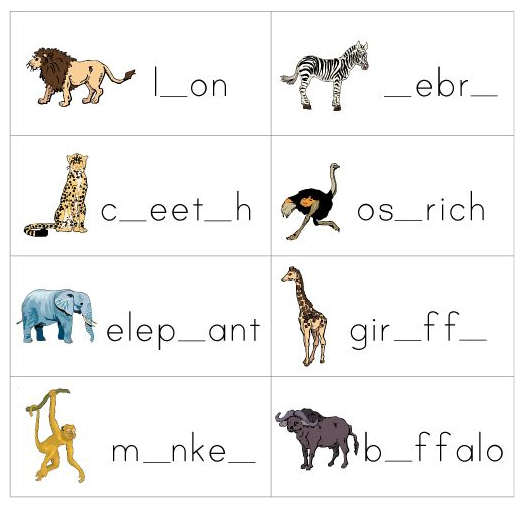 